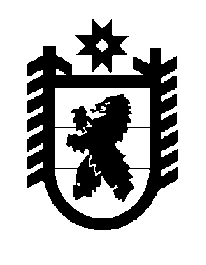 Российская Федерация Республика Карелия    ПРАВИТЕЛЬСТВО РЕСПУБЛИКИ КАРЕЛИЯРАСПОРЯЖЕНИЕот  16 августа 2018 года № 532р-Пг. Петрозаводск Внести в распоряжение Правительства Республики Карелия от 26 марта 2018 года № 241р-П с изменениями, внесенными распоряжениями Правительства Республики Карелия от 25 апреля 2018 года № 313р-П,                        от 25 июля 2018 года № 482р-П, изменение, изложив приложение 1 
в следующей редакции:
                                              Глава                                   Республики Карелия                                                                                 А.О. Парфенчиков«Приложение 1 к распоряжению 
Правительства Республики Карелияот  26 марта 2018 года № 241р-ППрогнозируемые поступления доходов бюджета Республики Карелия по главным администраторам доходов                                                                                                                                       на 2018 год и на плановый период 2019 и 2020 годов(тыс. рублей)«Приложение 1 к распоряжению 
Правительства Республики Карелияот  26 марта 2018 года № 241р-ППрогнозируемые поступления доходов бюджета Республики Карелия по главным администраторам доходов                                                                                                                                       на 2018 год и на плановый период 2019 и 2020 годов(тыс. рублей)«Приложение 1 к распоряжению 
Правительства Республики Карелияот  26 марта 2018 года № 241р-ППрогнозируемые поступления доходов бюджета Республики Карелия по главным администраторам доходов                                                                                                                                       на 2018 год и на плановый период 2019 и 2020 годов(тыс. рублей)«Приложение 1 к распоряжению 
Правительства Республики Карелияот  26 марта 2018 года № 241р-ППрогнозируемые поступления доходов бюджета Республики Карелия по главным администраторам доходов                                                                                                                                       на 2018 год и на плановый период 2019 и 2020 годов(тыс. рублей)«Приложение 1 к распоряжению 
Правительства Республики Карелияот  26 марта 2018 года № 241р-ППрогнозируемые поступления доходов бюджета Республики Карелия по главным администраторам доходов                                                                                                                                       на 2018 год и на плановый период 2019 и 2020 годов(тыс. рублей)«Приложение 1 к распоряжению 
Правительства Республики Карелияот  26 марта 2018 года № 241р-ППрогнозируемые поступления доходов бюджета Республики Карелия по главным администраторам доходов                                                                                                                                       на 2018 год и на плановый период 2019 и 2020 годов(тыс. рублей)Код бюджетной классификации Российской ФедерацииКод бюджетной классификации Российской ФедерацииНаименование главного администратора доходов и вида (подвида) доходов бюджета Республики КарелияСумма доходовСумма доходовСумма доходовглавного админи-стратора доходовдоходов бюджета Республики КарелияНаименование главного администратора доходов и вида (подвида) доходов бюджета Республики Карелия2018 год2019 год2020 год123456048территориальный орган Федеральной службы по надзору в сфере природопользования90 025,050 603,051 100,00481 12 01010 01 0000 120плата за выбросы загрязняющих веществ в атмосферный воздух стационарными объектами5 000,030 452,030 751,00481 12 01030 01 0000 120плата за сбросы загрязняющих веществ в водные объекты33 000,09 430,09 523,00481 12 01041 01 0000 120плата за размещение отходов производства51 869,010 700,010 800,00481 12 01042 01 0000 120плата за размещение твердых коммунальных отходов156,021,026,0053территориальные органы Федерального агентства лесного хозяйства500,0500,0500,00531 16 27000 01 0000 140денежные взыскания (штрафы) за нарушение законодательства Российской Федерации о пожарной безопасности500,0500,0500,0096территориальные органы Федеральной службы по надзору в сфере связи, информационных технологий и массовых коммуникаций160,0160,0160,01234560961 08 07130 01 0000 110государственная пошлина за государственную регистрацию средств массовой информации, продукция которых предназначена для распространения преимущественно на территории субъекта Российской Федерации, а также за выдачу дубликата свидетельства о такой регистрации160,0160,0160,0100территориальный орган Федерального казначейства2 272 666,02 261 851,03 194 937,01001 03 02142 01 0000 110доходы от уплаты акцизов на алкогольную продукцию с объемной долей этилового спирта свыше 9 процентов (за исключением пива, вин, фруктовых вин, игристых вин (шампанских), винных напитков, изготавливаемых без добавления ректификованного этилового спирта, произведенного из пищевого сырья, и (или) спиртованных виноградного или иного фруктового сусла, и (или) винного дистиллята, и (или) фруктового дистиллята), подлежащие распределению в бюджеты субъектов Российской Федерации424 908,0233 404,0233 404,01001 03 02230 01 0000 110доходы от уплаты акцизов на дизельное топливо, подлежащие распределению между бюджетами субъектов Российской Федерации и местными бюджетами с учетом установленных дифференцированных нормативов отчислений в местные бюджеты699 005,4795 082,01 160 820,01001 03 02240 01 0000 110доходы от уплаты акцизов на моторные масла для дизельных и (или) карбюраторных (инжекторных) двигателей, подлежащие распределению между бюджетами субъектов Российской Федерации и местными бюджетами с учетом установленных дифференцированных нормативов отчислений в местные бюджеты5 036,97 841,011 448,01001 03 02250 01 0000 110доходы от уплаты акцизов на автомобильный бензин, подлежащие распределению между бюджетами субъектов Российской Федерации и местными бюджетами с учетом установленных дифференцированных нормативов отчислений в местные бюджеты1 278 749,61 374 873,02 007 315,01234561001 03 02260 01 0000 110доходы от уплаты акцизов на прямогонный бензин, подлежащие распределению между бюджетами субъектов Российской Федерации и местными бюджетами с учетом установленных дифференцированных нормативов отчислений в местные бюджеты-135 033,9-149 349,0-218 050,0106территориальный орган Федеральной службы по надзору в сфере транспорта1 740,01 760,01 760,01061 16 30012 01 0000 140денежные взыскания (штрафы) за нарушение правил перевозки крупногабаритных и  тяжеловесных грузов по автомобильным дорогам общего пользования регионального или межмуниципального значения640,0640,0640,01061 16 30020 01 0000 140денежные взыскания (штрафы) за нарушение законодательства Российской Федерации о безопасности дорожного движения1 100,01 120,01 120,0161территориальные органы Федеральной антимонопольной службы 800,0900,0900,01611 16 26000 01 0000 140денежные взыскания (штрафы) за  нарушение законодательства о рекламе 450,0500,0500,01611 16 33020 02 0000 140денежные взыскания (штрафы) за нарушение законодательства Российской Федерации о контрактной системе в сфере закупок товаров, работ, услуг для обеспечения государственных и муниципальных нужд для нужд субъектов Российской Федерации350,0400,0400,0177территориальные органы Министерства Российской Федерации по делам гражданской обороны, чрезвычайным ситуациям и ликвидации последствий стихийных бедствий 400,0400,0400,01771 16 27000 01 0000 140денежные взыскания (штрафы) за нарушение законодательства Российской Федерации о пожарной безопасности400,0400,0400,0182территориальные органы Федеральной налоговой службы18 139 198,819 016 535,019 737 659,01821 01 01012 02 0000 110налог на прибыль организаций (за исключением консолидированных групп налогоплательщиков), зачисляемый в бюджеты субъектов Российской Федерации3 234 560,03 298 491,03 384 791,01821 01 01014 02 0000 110налог на прибыль организаций консолидированных групп налогоплательщиков, зачисляемый в бюджеты субъектов Российской Федерации1 594 241,01 425 000,01 450 000,01821 01 02010 01 0000 110налог на доходы физических лиц с доходов, источником которых является налоговый агент, за исключением доходов, в отношении которых исчисление и уплата налога осуществляются в соответствии со статьями 227, 2271 и 228 Налогового кодекса Российской Федерации8 092 310,08 490 830,08 961 230,01821 01 02020 01 0000 110налог на доходы физических лиц с доходов, полученных 
от осуществления деятельности физическими лицами, зарегистрированными в качестве индивидуальных предпринимателей, нотариусов, занимающихся частной практикой, адвокатов, учредивших адвокатские кабинеты, и других лиц, занимающихся частной практикой в соответствии со статьей 227 Налогового кодекса Российской Федерации41 488,042 202,042 663,01821 01 02030 01 0000 110налог на доходы физических лиц с доходов, полученных физическими лицами в соответствии со статьей 228 Налогового кодекса Российской Федерации46 876,047 402,047 837,01821 01 02040 01 0000 110налог на доходы физических лиц в виде фиксированных авансовых платежей с доходов, полученных физическими лицами, являющимися иностранными гражданами, осуществляющими трудовую деятельность по найму на основании патента в соответствии со статьей 2271 Налогового кодекса Российской Федерации42 433,044 550,046 776,01821 03 02100 01 0000 110акцизы на пиво, производимое на территории Российской Федерации11 000,011 000,011 000,0182 1 03 02110 01 0000 110акцизы на алкогольную продукцию с объемной долей этилового спирта свыше 9 процентов (за исключением пива, вин, фруктовых вин, игристых вин (шампанских), винных напитков, изготавливаемых без добавления ректификованного этилового спирта, произведенного из пищевого сырья, и (или) спиртованных виноградного или иного фруктового сусла, и (или) винного дистиллята, и (или) фруктового дистиллята), производимую на территории Российской Федерации432 000,0447 000,01821 05 01011 01 0000 110налог, взимаемый с налогоплательщиков, выбравших в качестве объекта налогообложения доходы   883 755,0909 400,0914 040,01821 05 01021 01 0000 110налог, взимаемый с налогоплательщиков, выбравших в качестве объекта налогообложения доходы, уменьшенные на величину расходов  613 045,0630 839,0633 900,01821 06 02010 02 0000 110налог на имущество организаций  по имуществу, не входящему в Единую систему газоснабжения2 312 130,02 397 730,02 489 130,01821 06 02020 02 0000 110налог на имущество организаций по имуществу, входящему в Единую систему газоснабжения18 000,018 000,018 000,01821 06 04011 02 0000 110транспортный налог с организаций147 400,0148 000,0148 400,01821 06 04012 02 0000 110транспортный налог с физических лиц498 200,0502 000,0505 700,01821 06 05000 02 0000 110налог на игорный бизнес1 500,01 500,01 500,01821 07 01020 01 0000 110налог на добычу общераспространенных полезных ископаемых170 000,0170 000,0170 000,01821 07 01030 01 0000 110налог на добычу прочих полезных ископаемых (за исключением полезных ископаемых в виде природных алмазов)385 000,0400 000,0417 000,01821 07 04010 01 0000 110сбор за пользование объектами животного мира4 510,04 530,04 640,01821 07 04020 01 0000 110сбор за пользование объектами водных биологических ресурсов (исключая внутренние водные объекты)40 000,041 050,042 030,01821 07 04030 01 0000 110сбор за пользование объектами водных биологических ресурсов (по внутренним водным объектам)410,0420,0430,01821 08 02020 01 0000 110государственная пошлина по делам, рассматриваемым конституционными (уставными) судами субъектов Российской Федерации 2,02,02,01821 08 07010 01 0000 110государственная пошлина за государственную регистрацию юридического лица, физических лиц в качестве индивидуальных предпринимателей, изменений, вносимых в учредительные документы юридического лица, за государственную регистрацию ликвидации юридического лица и другие юридически значимые действия85,085,085,01821 12 02030 01 0000 120регулярные платежи за пользование недрами при пользовании недрами на территории Российской Федерации  2 248,01 500,01 500,01821 13 01020 01 8000 130плата за предоставление информации, содержащейся в Едином государственном реестре налогоплательщиков1,31821 13 01060 01 0000 130плата за предоставление сведений, содержащихся в государственном адресном реестре0,21821 13 01190 01 0000 130плата за предоставление информации из реестра дисквалифицированных лиц0,31821 16 03020 02 6000 140денежные взыскания (штрафы) за нарушение законодательства о налогах и сборах, предусмотренные статьей  1292 Налогового кодекса Российской Федерации4,04,05,0188Министерство внутренних дел по Республике Карелия                           250 413,0254 923,0259 148,01234561881 08 06000 01 0000 110государственная пошлина за совершение действий, связанных с приобретением гражданства Российской Федерации или выходом из гражданства Российской Федерации, а также с въездом в Российскую Федерацию или выездом из Российской Федерации492,0578,0608,01881 08 07100 01 0000 110государственная пошлина за выдачу и обмен паспорта гражданина Российской Федерации4 266,04 300,04 350,01881 08 07141 01 0000 110государственная пошлина за государственную регистрацию транспортных средств и иные юридически значимые действия уполномоченных федеральных государственных органов, связанные с изменением и выдачей документов на транспортные средства, регистрационных знаков, водительских удостоверений11 100,015 600,019 800,01881 16 26000 01 0000 140денежные взыскания (штрафы) за  нарушение законодательства о рекламе 60,060,060,01881 16 30012 01 0000 140денежные взыскания (штрафы) за нарушение правил перевозки крупногабаритных и тяжеловесных грузов по автомобильным дорогам общего пользования регионального или межмуниципального значения470,0470,0470,01881 16 30020 01 0000 140денежные взыскания (штрафы) за нарушение законодательства Российской Федерации о безопасности дорожного движения234 025,0233 915,0233 860,0318территориальные органы Министерства юстиции Российской Федерации              214,0214,0214,03181 08 07110 01 0000 110государственная пошлина за государственную регистрацию межрегиональных, региональных и местных общественных объединений, отделений общественных объединений, а также за государственную регистрацию изменений  их учредительных документов                                200,0200,0200,01234563181 08 07120 01 0000 110государственная пошлина за государственную регистрацию политических партий и региональных отделений политических партий                    14,014,014,0321территориальные органы Федеральной службы государственной регистрации, кадастра и картографии65 851,066 294,067 118,03211 08 07020 01 0000 110государственная пошлина за государственную регистрацию прав, ограничений (обременений) прав на недвижимое имущество и сделок с ним65 851,066 294,067 118,0800Министерство здравоохранения Республики Карелия524 216,5125 875,5104 973,78001 13 02992 02 0000 130прочие доходы от компенсации затрат бюджетов субъектов Российской Федерации7 889,38001 16 90020 02 0000 140прочие поступления от денежных взысканий (штрафов) и иных сумм в возмещение ущерба, зачисляемые в бюджеты субъектов Российской Федерации 300,0300,0300,08002 02 25382 02 0000 151субсидии бюджетам субъектов Российской Федерации на реализацию отдельных мероприятий государственной программы Российской Федерации «Развитие здравоохранения»23 427,523 660,723 660,78002 02 25402 02 0000 151субсидии бюджетам субъектов Российской Федерации на софинансирование расходов, возникающих при оказании гражданам Российской Федерации высокотехнологичной медицинской помощи, не включенной в базовую программу обязательного медицинского страхования5 416,05 416,05 416,08002 02 25554 02 0000 151субсидии бюджетам субъектов Российской Федерации на закупку авиационной услуги органами государственной власти субъектов Российской Федерации для оказания медицинской помощи с применением авиации21 336,020 901,81234568002 02 25674 02 0000 151субсидии бюджетам субъектов Российской Федерации на софинансирование государственных программ субъектов Российской Федерации, содержащих мероприятия по развитию материально-технической базы детских поликлиник и детских поликлинических отделений медицинских организаций69 403,38002 02 35460 02 0000 151субвенции бюджетам субъектов Российской Федерации на оказание отдельным категориям граждан социальной услуги по обеспечению лекарственными препаратами для медицинского применения по рецептам на лекарственные препараты, медицинскими изделиями по рецептам на медицинские изделия, а также специализированными продуктами лечебного питания для детей-инвалидов183 397,58002 02 45161 02 0000 151межбюджетные трансферты, передаваемые бюджетам субъектов Российской Федерации на реализацию отдельных полномочий в области лекарственного обеспечения88 603,967 677,067 677,08002 02 49001 02 0000 151межбюджетные трансферты, передаваемые бюджетам субъектов Российской Федерации, за счет средств резервного фонда Правительства Российской Федерации116 523,08002 07 02030 02 0000 180прочие безвозмездные поступления в бюджеты субъектов Российской Федерации7 920,07 920,07 920,0801Министерство образования Республики Карелия185 254,0328 519,1540,08011 08 07082 01 0000 110государственная пошлина за совершение действий, связанных с лицензированием, с проведением аттестации в случаях,  если такая аттестация предусмотрена законодательством Российской Федерации, зачисляемая в бюджеты субъектов Российской Федерации                     150,090,075,0123456801 1 08 07380 01 0000 110государственная пошлина за действия органов исполнительной власти субъектов Российской Федерации, связанные с государственной аккредитацией образовательных учреждений, осуществляемой в пределах переданных полномочий Российской Федерации в области образования165,0165,0165,0801 1 08 07390 01 0000 110государственная пошлина за действия органов исполнительной власти субъектов Российской Федерации по проставлению апостиля на документах государственного образца об образовании, об ученых степенях и ученых званиях в пределах переданных полномочий Российской Федерации в области образования100,0100,0100,08011 13 02992 02 0000 130прочие доходы от компенсации затрат бюджетов субъектов Российской Федерации2 000,08011 16 90020 02 0000 140прочие поступления от денежных взысканий (штрафов) и иных сумм в возмещение ущерба, зачисляемые в бюджеты субъектов Российской Федерации 200,0200,0200,08012 02 25027 02 0000 151субсидии бюджетам субъектов Российской Федерации на реализацию мероприятий государственной программы Российской Федерации «Доступная среда» на 2011 – 2020 годы9 095,88012 02 25097 02 0000 151субсидии бюджетам субъектов Российской Федерации на создание в общеобразовательных организациях, расположенных в сельской местности, условий для занятий физической культурой и спортом23 421,68012 02 25538 02 0000 151субсидии бюджетам субъектов Российской Федерации на повышение качества образования в школах с низкими результатами обучения и в школах, функционирующих в неблагоприятных социальных условиях, путем реализации региональных проектов и распространения их результатов в субъектах Российской Федерации1 044,98012 02 45159 02 0000 151межбюджетные трансферты, передаваемые бюджетам субъектов Российской Федерации на создание в субъектах Российской Федерации дополнительных мест для детей в возрасте от 2 месяцев до 3 лет в образовательных организациях, осуществляющих образовательную деятельность по образовательным программам дошкольного образования149 076,7327 964,1802Министерство культуры Республики Карелия     391 616,3211 829,096 584,48021 13 01992 02 0000 130прочие доходы от оказания платных услуг (работ) получателями средств бюджетов субъектов Российской Федерации     1 200,01 200,01 200,08022 02 20077 02 0000 151субсидии бюджетам субъектов Российской Федерации на софинансирование капитальных вложений в объекты государственной (муниципальной) собственности271 900,08022 02 25467 02 0000 151субсидии бюджетам субъектов Российской Федерации на обеспечение развития и укрепления материально-технической базы домов культуры в населенных пунктах с числом жителей до 50 тысяч человек12 251,612 251,68022 02 25509 02 0000 151субсидии бюджетам субъектов Российской Федерации на подготовку и проведение празднования на федеральном уровне памятных дат субъектов Российской Федерации94 000,094 000,094 000,08022 02 25517 02 0000 151субсидии бюджетам субъектов Российской Федерации на поддержку творческой деятельности и техническое оснащение детских и кукольных театров4 880,31 880,38022 02 25519 02 0000 151субсидия бюджетам субъектов Российской Федерации на поддержку отрасли культуры7 384,4102 497,11 384,4803Министерство сельского и рыбного хозяйства Республики Карелия209 371,3220 650,4210 161,91234568031 08 07142 01 0000 110государственная пошлина за совершение действий уполномоченными органами исполнительной власти субъектов Российской Федерации, связанных с выдачей документов о проведении государственного технического осмотра тракторов, самоходных дорожно-строительных и иных самоходных машин и прицепов к ним, государственной регистрацией мототранспортных средств, прицепов, тракторов, самоходных дорожно-строительных и иных самоходных машин, выдачей удостоверений тракториста-машиниста (тракториста), временных удостоверений на право управления самоходными машинами, в том числе взамен утраченных или пришедших в негодность7 800,07 800,07 800,08031 13 02062 02 0000 130доходы, поступающие в порядке возмещения расходов, понесенных в связи с эксплуатацией имущества субъектов Российской Федерации157,2803 1 13 02992 02 0000 130прочие доходы от компенсации затрат бюджетов субъектов Российской Федерации7 266,38032 02 25526 02 0000 151субсидии бюджетам субъектов Российской Федерации на предоставление субсидий сельскохозяйственным товаропроизводителям на возмещение части затрат на уплату процентов по кредитам, полученным в российских кредитных организациях, на развитие аквакультуры (рыбоводство) и товарного осетроводства28 282,728 282,728 282,78032 02 25541 02 0000 151субсидии бюджетам субъектов Российской Федерации на оказание несвязанной поддержки сельскохозяйственным товаропроизводителям в области растениеводства12 494,412 498,212 498,28032 02 25542 02 0000 151субсидии бюджетам субъектов Российской Федерации на повышение продуктивности в молочном скотоводстве45 420,945 420,945 420,91234568032 02 25543 02 0000 151субсидии бюджетам субъектов Российской Федерации на содействие достижению целевых показателей реализации региональных программ развития агропромышленного комплекса57 125,957 125,957 125,98032 02 25544 02 0000 151субсидии бюджетам субъектов Российской Федерации на возмещение части процентной ставки по инвестиционным кредитам (займам) в агропромышленном комплексе23 500,035 451,627 391,08032 02 25567 02 0000 151субсидии бюджетам субъектов Российской Федерации на реализацию мероприятий по устойчивому развитию сельских территорий13 650,720 129,121 753,28032 02 25568 02 0000 151субсидии бюджетам субъектов Российской Федерации на реализацию мероприятий в области мелиорации земель сельскохозяйственного назначения13 454,013 942,09 890,08032 07 02030 02 0000 180прочие безвозмездные поступления в бюджеты субъектов Российской Федерации219,2804Министерство экономического развития и промышленности Республики Карелия             369 802,1381 061,8401 478,38041 08 07082 01 0000 110государственная пошлина за совершение действий, связанных с лицензированием, с проведением аттестации в случаях,  если такая аттестация предусмотрена законодательством Российской Федерации, зачисляемая в бюджеты субъектов Российской Федерации                     29 436,029 436,029 436,08041 13 02992 02 0000 130прочие доходы от компенсации затрат бюджетов субъектов Российской Федерации558,58042 02 25028 02 0000 151субсидии бюджетам субъектов Российской Федерации на поддержку региональных проектов в сфере информационных технологий6 696,58042 02 25066 02 0000 151субсидии бюджетам субъектов Российской Федерации на подготовку управленческих кадров для организаций народного хозяйства Российской Федерации227,08042 02 25086 02 0000 151субсидии бюджетам субъектов Российской Федерации на реализацию мероприятий, предусмотренных региональной программой переселения, включенной в Государственную программу по оказанию содействия добровольному переселению в Российскую Федерацию соотечественников, проживающих за рубежом1 500,01 159,11 159,38042 02 25527 02 0000 151субсидии бюджетам субъектов Российской Федерации на государственную поддержку малого и среднего предпринимательства, включая крестьянские (фермерские) хозяйства, а также на реализацию мероприятий по поддержке молодежного предпринимательства25 743,123 107,536 895,08042 02 35290 02 0000 151субвенции бюджетам субъектов Российской Федерации на реализацию полномочий Российской Федерации по осуществлению социальных выплат безработным гражданам305 641,0327 359,2333 988,0805Министерство финансов Республики Карелия  13 228 681,65 497 064,15 675 889,18051 11 03020 02 0000 120проценты, полученные от предоставления бюджетных кредитов внутри страны за счет средств бюджетов субъектов Российской Федерации                   11 000,016 000,016 000,0805 1 13 02992 02 0000 130прочие доходы от компенсации затрат бюджетов субъектов Российской Федерации298,48051 16 18020 02 0000 140денежные взыскания (штрафы) за нарушение бюджетного  законодательства (в части бюджетов субъектов Российской Федерации)20,010,010,08051 16 33020 02 0000 140денежные взыскания (штрафы) за нарушение законодательства Российской Федерации о контрактной системе в сфере закупок товаров, работ, услуг для обеспечения государственных и муниципальных нужд для нужд субъектов Российской Федерации350,0350,0350,08052 02 15001 02 0000 151дотации бюджетам субъектов Российской Федерации на выравнивание бюджетной обеспеченности8 542 541,45 372 657,75 564 778,28052 02 15002 02 0000 151дотации бюджетам субъектов Российской Федерации на поддержку мер по обеспечению сбалансированности бюджетов777 235,08052 02 15009 02 0000 151дотации бюджетам субъектов Российской Федерации на частичную компенсацию дополнительных расходов на повышение оплаты труда работников бюджетной сферы и иные цели3 764 828,08052 02 35118 02 0000 151субвенции бюджетам субъектов Российской Федерации на осуществление первичного воинского учета на территориях, где отсутствуют военные комиссариаты18 815,513 815,514 317,58052 02 35120 02 0000 151субвенции бюджетам субъектов Российской Федерации на осуществление полномочий по составлению (изменению) списков кандидатов в присяжные заседатели федеральных судов общей юрисдикции в Российской Федерации904,060,597,78052 02 35900 02 0000 151единая субвенция бюджетам субъектов Российской Федерации и бюджету г. Байконура112 689,394 170,480 335,7806Министерство имущественных и земельных отношений Республики Карелия223 359,9165 581,1117 583,58061 11 01020 02 0000 120доходы в виде прибыли, приходящейся на доли в уставных (складочных) капиталах хозяйственных товариществ и обществ, или дивидендов по акциям, принадлежащим субъектам Российской Федерации         15 000,08 500,08 000,08061 11 05022 02 0000 120доходы, получаемые в виде арендной платы, а также средства от продажи права на заключение договоров аренды за земли, находящиеся в собственности субъектов Российской Федерации (за исключением земельных участков бюджетных и  автономных учреждений субъектов Российской Федерации)                  17 500,024 500,025 000,01234568061 11 05032 02 0000 120доходы от сдачи в аренду имущества, находящегося в оперативном управлении  органов государственной власти субъектов Российской Федерации и созданных ими учреждений (за исключением имущества бюджетных и  автономных учреждений субъектов Российской Федерации)                             35 000,035 000,035 000,08061 11 05072 02 0000 120доходы от сдачи в аренду имущества, составляющего казну субъекта Российской Федерации (за исключением земельных участков)40 000,040 000,040 000,08061 11 07012 02 0000 120доходы от перечисления части прибыли,  остающейся после уплаты налогов и иных обязательных платежей государственных  унитарных предприятий субъектов Российской Федерации                   4 488,02 000,02 000,08061 13 02992 02 0000 130прочие доходы от компенсации затрат бюджетов субъектов Российской Федерации32,98061 14 02023 02 0000 410доходы от реализации иного имущества,  находящегося в собственности субъектов Российской Федерации (за исключением   имущества бюджетных и автономных учреждений субъектов Российской Федерации, а также имущества государственных унитарных предприятий субъектов Российской Федерации, в том числе казенных), в части реализации основных средств по указанному имуществу                   110 339,053 268,04 590,08061 14 06022 02 0000 430доходы от продажи земельных участков,  находящихся в собственности субъектов  Российской Федерации (за исключением земельных участков бюджетных и автономных учреждений субъектов Российской  Федерации)                             1 000,01 000,01 000,08062 02 20051 02 0000 151субсидии бюджетам субъектов Российской Федерации на реализацию федеральных целевых программ1 313,11 993,5810Государственный комитет Республики Карелия по обеспечению жизнедеятельности и безопасности населения  1 045,236,040,08101 13 01992 02 0000 130прочие доходы от оказания платных услуг (работ) получателями средств бюджетов субъектов Российской Федерации 959,18101 13 02062 02 0000 130доходы, поступающие в порядке возмещения расходов, понесенных в связи с эксплуатацией имущества субъектов Российской Федерации 39,78101 13 02992 02 0000 130прочие доходы от компенсации затрат бюджетов субъектов Российской Федерации  10,48101 16 90020 02 0000 140прочие поступления от денежных взысканий (штрафов) и иных сумм в возмещение ущерба, зачисляемые в бюджеты субъектов Российской Федерации 36,036,040,0811Министерство строительства, жилищно-коммунального хозяйства и энергетики Республики Карелия1 141 566,2908 309,21 320 193,18111 13 02992 02 0000 130прочие доходы от компенсации затрат бюджетов субъектов Российской Федерации55 809,90,00,08111 16 90020 02 0000 140прочие поступления от денежных взысканий (штрафов) и иных сумм в возмещение ущерба, зачисляемые в бюджеты субъектов Российской Федерации 800,0800,0850,08112 02 20077 02 0000 151субсидии бюджетам субъектов Российской Федерации на софинансирование капитальных вложений в объекты государственной (муниципальной) собственности160 665,1160 380,0160 380,08112 02 25497 02 0000 151субсидии бюджетам субъектов Российской Федерации на реализацию мероприятий по обеспечению жильем молодых семей4 139,61234568112 02 25520 02 0000 151субсидии бюджетам субъектов Российской Федерации на реализацию мероприятий по содействию созданию в субъектах Российской Федерации новых мест в общеобразовательных организациях613 339,81 025 173,78112 02 25555 02 0000 151субсидии бюджетам субъектов Российской Федерации на поддержку государственных программ субъектов Российской Федерации и муниципальных программ формирования современной городской среды130 876,2130 347,7130 347,78112 02 25560 02 0000 151субсидии бюджетам субъектов Российской Федерации на поддержку обустройства мест массового отдыха населения (городских парков)3 372,83 441,73 441,78112 03 02040 02 0000 180безвозмездные поступления в бюджеты субъектов Российской Федерации от государственной корпорации – Фонда содействия реформированию жилищно-коммунального хозяйства на обеспечение мероприятий по переселению граждан из аварийного жилищного фонда, в том числе переселению граждан из аварийного жилищного фонда с учетом необходимости развития малоэтажного жилищного строительства790 430,08112 03 02080 02 0000 180безвозмездные поступления в бюджеты субъектов Российской Федерации от государственной корпорации – Фонда содействия реформированию жилищно-коммунального хозяйства на обеспечение мероприятий по модернизации систем коммунальной инфраструктуры48 389,78112 19 25419 02 0000 151возврат остатков субсидий на реализацию мероприятий федеральной целевой программы «Развитие Республики Карелия на период до 2020 года» из бюджетов субъектов Российской Федерации»-52 917,1812Государственный комитет Республики Карелия по ценам и тарифам255,3200,0200,08121 13 02992 02 0000 130прочие доходы от компенсации затрат бюджетов субъектов Российской Федерации55,38121 16 02030 02 0000 140денежные взыскания (штрафы) за нарушение законодательства о государственном регулировании цен (тарифов) в части цен (тарифов), регулируемых органами государственной власти субъектов Российской Федерации, налагаемые органами исполнительной власти субъектов Российской Федерации200,0200,0200,0814Министерство по делам молодежи, физической культуре и спорту Республики Карелия46 999,18142 02 20051 02 0000 151субсидии бюджетам субъектов Российской Федерации на реализацию федеральных целевых программ46 999,1816Администрация Главы Республики Карелия10 594,71 830,01 830,08161 13 02062 02 0000 130доходы, поступающие в порядке возмещения расходов, понесенных в связи с эксплуатацией имущества субъектов Российской Федерации1 830,01 830,01 830,08161 13 02992 02 0000 130прочие доходы от компенсации затрат бюджетов субъектов Российской Федерации8,78162 02 45141 02 0000 151межбюджетные трансферты, передаваемые бюджетам субъектов Российской Федерации  на обеспечение деятельности депутатов Государственной Думы и их помощников в избирательных округах6 100,08162 02 45142 02 0000 151межбюджетные трансферты, передаваемые бюджетам субъектов Российской Федерации  на обеспечение членов Совета Федерации и их помощников в субъектах Российской Федерации2 656,0819Центральная избирательная комиссия2,08191 13 02992 02 0000 130прочие доходы от компенсации затрат бюджетов субъектов Российской Федерации2,0820Законодательное Собрание Республики Карелия2 234,6280,0280,08201 13 02062 02 0000 130доходы, поступающие в порядке возмещения расходов, понесенных в связи с эксплуатацией имущества субъектов Российской Федерации280,0280,0280,08201 13 02992 02 0000 130прочие доходы от компенсации затрат бюджетов субъектов Российской Федерации12,08202 02 45142 02 0000 151межбюджетные трансферты, передаваемые бюджетам субъектов Российской Федерации  на обеспечение членов Совета Федерации и их помощников в субъектах Российской Федерации1 942,6822Управление Республики Карелия по обеспечению деятельности мировых судей 460,28221 13 02992 02 0000 130прочие доходы от компенсации затрат бюджетов субъектов Российской Федерации460,2824Министерство социальной защиты Республики Карелия  1 274 512,31 002 533,61 019 236,78241 13 02992 02 0000 130прочие доходы от компенсации затрат бюджетов субъектов Российской Федерации1 619,98242 02 25027 02 0000 151субсидии бюджетам субъектов Российской Федерации на реализацию мероприятий государственной программы Российской Федерации «Доступная среда» 
на 2011 – 2020 годы18 667,48242 02 25082 02 0000 151субсидии бюджетам субъектов Российской Федерации на предоставление жилых помещений детям-сиротам и детям, оставшимся без попечения родителей, лицам из их числа по договорам найма специализированных жилых помещений34 456,135 912,337 348,88242 02 25084 02 0000 151субсидии бюджетам субъектов Российской Федерации на ежемесячную денежную выплату, назначаемую в случае рождения третьего ребенка или последующих детей до достижения ребенком возраста трех лет184 238,28242 02 25209 02 0000 151субсидии бюджетам субъектов Российской Федерации на софинансирование социальных программ субъектов Российской Федерации, связанных с укреплением материально-технической базы организаций социального обслуживания населения, оказанием адресной социальной помощи неработающим пенсионерам, обучением компьютерной грамотности неработающих пенсионеров1 742,08242 02 25462 02 0000 151субсидии бюджетам субъектов Российской Федерации на компенсацию отдельным категориям граждан оплаты взноса на капитальный ремонт общего имущества в многоквартирном доме10 738,28242 02 35134 02 0000 151субвенции бюджетам субъектов Российской Федерации  на осуществление полномочий по обеспечению жильем отдельных категорий граждан, установленных Федеральным законом от 12 января 1995 года № 5-ФЗ «О ветеранах», в соответствии с Указом Президента Российской Федерации от 7 мая 2008 года № 714 «Об обеспечении жильем ветеранов Великой Отечественной войны 1941 – 1945 годов»7 570,48242 02 35135 02 0000 151субвенции бюджетам субъектов Российской Федерации на осуществление полномочий по обеспечению жильем отдельных категорий граждан, установленных Федеральным законом от 12 января 1995 года № 5-ФЗ «О ветеранах»12 027,117 308,017 300,88242 02 35137 02 0000 151субвенции бюджетам субъектов Российской Федерации на осуществление переданных полномочий Российской Федерации по предоставлению отдельных мер социальной поддержки граждан, подвергшихся воздействию радиации8 844,59 970,410 369,28242 02 35176 02 0000 151субвенции бюджетам субъектов Российской Федерации на осуществление полномочий по обеспечению жильем отдельных категорий граждан, установленных Федеральным законом от 24 ноября 1995 года № 181-ФЗ «О социальной защите инвалидов в Российской Федерации»6 484,28 025,08 028,08242 02 35220 02 0000 151субвенции бюджетам субъектов Российской Федерации на осуществление переданного полномочия Российской Федерации по осуществлению ежегодной денежной выплаты лицам, награжденным нагрудным знаком «Почетный донор России»84 521,987 223,590 716,48242 02 35240 02 0000 151субвенции бюджетам субъектов Российской Федерации на выплату государственного единовременного пособия и ежемесячной денежной компенсации гражданам при возникновении поствакцинальных осложнений71,073,676,08242 02 35250 02 0000 151субвенции бюджетам субъектов Российской Федерации на оплату жилищно-коммунальных услуг отдельным категориям граждан546 442,5557 473,3557 441,78242 02 35260 02 0000 151субвенции бюджетам субъектов Российской Федерации на выплату единовременного пособия при всех формах устройства детей, лишенных родительского попечения, в семью4 019,83 932,74 089,68242 02 35270 02 0000 151субвенции бюджетам субъектов Российской Федерации на выплату единовременного пособия беременной жене военнослужащего, проходящего военную службу по призыву, а также ежемесячного пособия на ребенка военнослужащего, проходящего военную службу по призыву7 039,97 564,47 866,98242 02 35280 02 0000 151субвенции бюджетам субъектов Российской Федерации на выплаты инвалидам компенсаций страховых премий по договорам обязательного страхования гражданской ответственности владельцев транспортных средств116,9137,289,58242 02 35380 02 0000 151субвенции бюджетам субъектов Российской Федерации на выплату государственных пособий лицам, не подлежащим обязательному социальному страхованию на случай временной нетрудоспособности и в связи с материнством, и лицам, уволенным в связи с ликвидацией организаций (прекращением деятельности, полномочий физическими лицами)264 504,5274 913,2285 909,88242 02 35573 02 0000 151субвенции бюджетам субъектов Российской Федерации на выполнение полномочий Российской Федерации по осуществлению ежемесячной выплаты в связи с рождением (усыновлением) первого ребенка81 407,8825Министерство  природных ресурсов и экологии Республики Карелия        1 384 619,01 248 186,91 263 164,68251 08 07082 01 0000 110государственная пошлина за совершение действий, связанных с лицензированием, с проведением аттестации в случаях, если такая аттестация предусмотрена законодательством Российской Федерации, зачисляемая в бюджеты субъектов Российской Федерации435,0495,0510,08251 08 07262 01 0000 110государственная пошлина за выдачу разрешения на выброс вредных (загрязняющих) веществ в атмосферный воздух стационарных источников, находящихся на объектах хозяйственной и иной деятельности, не подлежащих федеральному государственному экологическому контролю84,081,077,08251 08 07282 01 0000 110государственная пошлина за выдачу исполнительными органами государственной власти субъектов Российской Федерации документа об утверждении нормативов образования отходов производства и потребления и лимитов на их размещение, а также за переоформление и выдачу дубликата указанного документа160,08251 12 02012 01 0000 120разовые платежи за пользование недрами при наступлении определенных событий, оговоренных в лицензии, при пользовании недрами на территории Российской Федерации по участкам недр местного значения  4 100,04 100,04 100,08251 12 02052 01 0000 120плата за проведение государственной экспертизы запасов полезных ископаемых, геологической, экономической и экологической информации о предоставляемых в пользование участках недр местного значения500,0500,0500,08251 12 02102 02 0000 120сборы за участие в конкурсе (аукционе) на право пользования участками недр местного значения200,0200,0200,08251 12 04013 02 0000 120плата за использование лесов, расположенных на землях лесного фонда, в части, превышающей минимальный размер платы по договору купли-продажи лесных насаждений100 000,015 750,016 400,08251 12 04014 02 0000 120плата за использование лесов, расположенных на землях лесного фонда, в части, превышающей минимальный размер арендной платы600 000,0530 126,0551 300,08251 12 04015 02 0000 120плата за использование лесов, расположенных на землях лесного фонда, в части платы по договору купли-продажи лесных насаждений для собственных нужд        17 000,017 700,018 400,08251 13 01410 01 0000 130плата за предоставление государственными органами субъектов Российской Федерации, казенными учреждениями субъектов Российской Федерации документов, содержащихся в государственных реестрах (регистрах), ведение которых осуществляется данными государственными органами, учреждениями800,08251 13 01992 02 0000 130прочие доходы от оказания платных услуг (работ) получателями средств бюджетов субъектов Российской Федерации          400,0400,0400,08251 13 02992 02 0000 130прочие доходы от компенсации затрат бюджетов субъектов Российской Федерации418,38251 16 23021 02 0000 140доходы от возмещения ущерба при возникновении страховых случаев по обязательному страхованию гражданской ответственности, когда выгодоприоб-ретателями выступают получатели средств бюджетов субъектов Российской Федерации5,05,05,01234568251 16 25086 02 0000 140денежные взыскания (штрафы) за нарушение водного законодательства, установленное на водных объектах, находящихся в федеральной собственности, налагаемые исполнительными органами государственной власти субъектов Российской Федерации50,0800,0800,08251 16 33020 02 0000 140денежные взыскания (штрафы) за нарушение законодательства Российской Федерации о контрактной системе в сфере закупок товаров, работ, услуг для обеспечения государственных и муниципальных нужд для нужд субъектов Российской Федерации150,0150,0150,08251 16 90020 02 0000 140прочие поступления от денежных взысканий (штрафов) и иных сумм в возмещение ущерба, зачисляемые в бюджеты субъектов Российской Федерации 2 250,01 500,01 500,08252 02 20051 02 0000 151субсидии бюджетам субъектов Российской Федерации на реализацию федеральных целевых программ4 603,03 102,18252 02 35128 02 0000 151субвенции бюджетам субъектов Российской Федерации на осуществление отдельных полномочий в области водных отношений7 750,57 750,57 750,58252 02 35129 02 0000 151субвенции бюджетам субъектов Российской Федерации на осуществление отдельных полномочий в области лесных отношений650 316,2664 026,4657 970,0826Министерство по дорожному хозяйству, транспорту и связи Республики Карелия5 324,726 771,227 707,68261 08 07172 01 0000 110государственная пошлина за выдачу органом исполнительной власти субъекта Российской Федерации специального разрешения на движение по автомобильным дорогам транспортных средств, осуществляющих перевозки опасных, тяжеловесных и (или) крупногабаритных  грузов, зачисляемая в бюджеты субъектов Российской Федерации                   1 500,01 500,01 500,01234568261 13 02992 02 0000 130прочие доходы от компенсации затрат бюджетов субъектов Российской Федерации1 124,78261 15 02020 02 0000 140платежи, взимаемые государственными органами (организациями) субъектов Российской Федерации за выполнение определенных функций1 200,01 200,01 200,08261 16 37020 02 0000 140поступления  сумм в возмещение вреда, причиняемого автомобильным дорогам регионального или межмуниципального значения транспортными средствами, осуществляющими перевозки тяжеловесных и  (или) крупногабаритных грузов, зачисляемые в бюджеты субъектов Российской Федерации1 500,01 500,01 500,08262 02 20077 02 0000 151субсидии бюджетам субъектов Российской Федерации на софинансирование капитальных вложений в объекты государственной (муниципальной) собственности22 571,223 507,6828Государственный комитет Республики Карелия по строительному,  жилищному и дорожному надзору100,0100,0100,08281 08 07400 01 0000 110государственная пошлина за действия уполномоченных органов субъектов Российской Федерации, связанные с лицензированием предпринимательской деятельности по управлению многоквартирными домами100,0100,0100,0830Контрольно-счетная палата Республики Карелия140,8140,0140,08301 13 02992 02 0000 130прочие доходы от компенсации затрат бюджетов субъектов Российской Федерации0,88301 16 18020 02 0000 140денежные взыскания (штрафы) за нарушение бюджетного  законодательства (в части бюджетов субъектов Российской Федерации)140,0140,0140,0833Министерство национальной и региональной политики Республики Карелия13 479,914 033,614 032,61234568332 02 25515 02 0000 151субсидии бюджетам субъектов Российской Федерации на поддержку экономического и социального развития коренных малочисленных народов Севера, Сибири и Дальнего Востока2 657,52 766,72 766,58332 02 25516 02 0000 151субсидии бюджетам субъектов Российской Федерации на реализацию мероприятий по укреплению единства российской нации и этнокультурному развитию народов России10 822,411 266,911 266,1ИтогоИтогоИтого39 835 603,531 787 141,533 568 031,5».